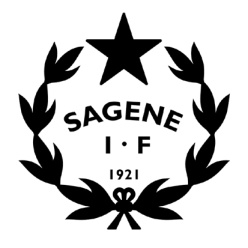 Tid: 		16. mars 2020 kl. 18Sted:		På telefon/videoInviterte:	Styrets arbeidsutvalgFrafall: 	 	SAKSLISTEVedtakssaker Coronapandemien og Sagene IF – Tiltak, avklaringer og konsekvenser?Hva gjør vi med styremøtet 17/3 og årsmøtet 26/3? Vedtak: Styremøte 17/3 flyttes til 26/3. Møtet avholdes på tlf/video kl. 18.00, Einar ordner det praktiske. Agenda for møtet er å vedta årets stjerne i stripe, vedta hva vi gjøre med treningsavgiften, samt å gå gjennom og godkjenne sakspapirene til årsmøtet slik at disse kan publiseres. Årsmøtet utsettes på ubestemt tid, men skal avholdes innen 14 dager etter at begrensningene er opphevet eller videomøte er mulig og senest 15. juni (fristen til NIF). Hva gjør vi med utsendelse av treningsavgift for 2020 (planlagt fakturert 1/4)? Vedtak: Saken settes opp på styremøtet 26/3. Følgende forslag skal legges fram for styret: Styret vedtar de forslagene til treningsavgift som avdelingene har laget til årsmøtet. Faktura sendes ut 1. april som vanlig og i tråd med styrevedtaket. Det skal legges et brev ved fakturaen der styret forklarer hvorfor vi velger å sende ut fakturaen nå og hva man kan gjøre hvis en ikke har penger til å betale. DL skal forankre forslaget i avdelingene før styremøtet. Arvid skal lage utkast til brev fra styret. Hvordan skal vi løse at vi har en rekke ansatte som har arbeidsoppgaver kun knyttet til aktivitet som kan forbli stanset i kort eller lang tid?  Vedtak: Alle ansatte som har stillinger (faste, midlertidige, timesbaserte) knyttet kun til aktivitet som nå er stanset permitteres helt inntil videre. Fast ansatte: Dette gjelder 6 ansatte i tilsammen 3,2 årsverk.  Ansatte med midlertidige kontrakter: Dette gjelder til sammen 20 personerAnsatte i idretter der sesongen ikke har startet enda (fotball, rugby, landhockey, quidditch, dans, til sammen 10 stk ) permitteres inntil videre. Når aktiviteten har startet opp igjen, vil vi vurdere hvor mye av lønnen i kontrakten vi kan utbetale. Ansatte i idretter der sesongen nå er avsluttet (innebandy, bandy, til sammen 10 stk) vil få utbetalt lønn iht sine kontrakter for avsluttet sesong. De vil ikke få fornyet kontrakten for neste sesong før aktiviteten har startet og situasjonen er avklart.Ansatte på timesbasis: Gjelder 39 personer. Ansatte på timesbasis med faste arbeidstider (allidrett, bryting, tennis, til sammen 21 stk): Permitteres inntil videre, utførte timer utbetales. Ansatte på timesbasis uten faste arbeidstider (Svermen, vaktvikarer, til sammen 18 stk): Vil ikke få nye oppdrag før aktiviteten er i gang igjen, utført oppdrag utbetales. Hvilke økonomiske konsekvenser kan situasjonen få for klubben på kort og lang sikt? Og hva kan vi eventuelt gjøre med dette?  Vedtak: Tapte inntekter: Kiosk, utleie, FFO, garderobeavgift, treningsavgift? Oslo sommertid?, Norway cup?Tiltak: Kutte kostnader: Permittere ansatte, redusere renhold, Voldsløkka garderober stengt, innkjøpsstans, selge varene i kiosken i poser til medlemmene ved forhåndsbestilling/henting. Avklare med store bidragsytere på inntektssiden om tilskuddene komme som normalt (bydel, kommune, stiftelser, Bufdir…). Gjennomgang av all avtaler og forpliktelser. Sende ut treningsavgiften 2020 1. april, med brev fra styret (Hvis vedtatt i styret). Lage tilbud til leietakere der det lønner seg å booke om, istedenfor å avbestille. Fakturere alt vi skal fakturere, også ta tilbakemeldingene når de kommer. Basere oss på at Oslo sommertid og Norway cup blir avlyst. Stoppe foreldrebetaling av FFO fom 1. april. DL skal bruke tid på å kreve inn de over 600.000 kr vi har i utstående medlems- og treningsavgifter. DL skal lage et alternativt budsjett, inkludert likviditetsbudsjett, for 2020 med alle nye forutsetninger.Neste møte i styrets arbeidsutvalg: 25. mars kl. 18- 19. Neste styremøte: 26. mars kl. 18. Sign. Einar EriksenBirgitte Arctander StubSiri MoeArvid Sivertsen